ÖRNEK 19/AELEKTRONİK BELGENİN YAZDIRILMASI DURUMUNDA PARAF ÖRNEĞİ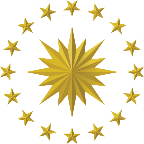 T.C.CUMHURBAŞKANI İDARİ İŞLER BAŞKANLIĞIHukuk ve Mevzuat Genel Müdürlüğü												  GÜNLÜDÜRSayı  	: E-68244839-170.01-159411			         01.10.2019Konu	: Cumhurbaşkanı KararıDIŞİŞLERİ BAKANLIĞINA……………………………………………………………………………………………………………….…………………………………………………………………………………….…………………………………………………………………………………………………………………………………………………………………….…………………………………………………………………………………………………………...........…………………………………………………………………………………………………………………………………………………………………………………………………………………………………………………………………………………………………………………………………………………………………………………………………………Adı SOYADIİdari İşler Başkan V.Ek: Karar Sureti (1 Sayfa)T.C.CUMHURBAŞKANLIĞI İDARİ İŞLER BAŞKANLIĞIHukuk ve Mevzuat Genel MüdürlüğüBELGE ÜSTVERİLERİÜstveri DetaylarıBelge İmzacılarıBelge ParafçılarıBu belge, güvenli elektronik imza ile imzalanmıştır.Belge Doğrulama Kodu:  ABCDE-FGHIJ-KLMNO-PRSTUV                        Belge Doğrulama Adresi: https://www.turkiye.gov.tr/tccb-ebysBu belge, güvenli elektronik imza ile imzalanmıştır.Belge Doğrulama Kodu:  ABCDE-FGHIJ-KLMNO-PRSTUV                        Belge Doğrulama Adresi: https://www.turkiye.gov.tr/tccb-ebysBu belge, güvenli elektronik imza ile imzalanmıştır.Belge Doğrulama Kodu:  ABCDE-FGHIJ-KLMNO-PRSTUV                        Belge Doğrulama Adresi: https://www.turkiye.gov.tr/tccb-ebysBu belge, güvenli elektronik imza ile imzalanmıştır.Belge Doğrulama Kodu:  ABCDE-FGHIJ-KLMNO-PRSTUV                        Belge Doğrulama Adresi: https://www.turkiye.gov.tr/tccb-ebysCumhurbaşkanlığı Külliyesi 06560 Beştepe-ANKARATelefon No: (0 312) 123 45 67  Faks  No: (0 312) 123 45 68e-Posta: …………………..@tccb.gov.tr  İnternet Adresi: www.tccb.gov.trKep Adresi: cumhurbaskanligi@hs01.kep.trBilgi için:Telefon No:Adı SOYADIUnvan(0312) 1234567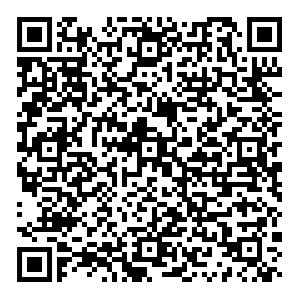 Tarih01.10.2019BelgeNoE-68244839-170.01-159411Belge IDFD0ED29F-BD59-424C-9257-FD1C0CDAD662KonuCumhurbaşkanı KararıDagitimListesiDışişleri BakanlığıEklerKarar Sureti (1 sayfa)Ilgiler-OlusturanDETSİS Kodu: 68244839 Adı: Hukuk ve Mevzuat Genel MüdürlüğüDosyaAdiE-68244839-17001-159411.eypSdpBilgisiKod: 170.01Ad: Mevzuat İşleriKişiGörevAmaçYetki DevredenVekalet VerenTarihAdı SOYADIİdari İşler Başkan V.Onay-Adı SOYADIİdari İşler Başkanı01.10.2019 19:51:21KişiGörevAmaçYetki DevredenVekalet VerenTarihAdı SOYADIUzmanParaf--01.10.2019 09:06:27Adı SOYADIDaire BaşkanıParaf--01.10.2019 10:41:35Adı SOYADIHukuk ve Mevzuat Genel MüdürüParaf--01.10.2019 14:48:44Adı SOYADIGüvenlik İşleri Genel MüdürüKoordinasyon01.10.2019 15:34:21